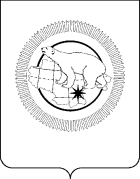 П Р И К А ЗВ целях исполнения Указа Президента Российской Федерации от 7 мая 2018 года № 204 «О национальных целях и стратегических задачах развития Российской Федерации на период до 2024 года», задач, обозначенных в Указе Президента Российской Федерации от 29 мая 2017 года № 240 «Об объявлении в Российской Федерации Десятилетия детства», Концепции государственной семейной политики в Российской Федерации на период до 2025 года (распоряжение Правительства Российской Федерации от 9 апреля 2015 года 
№ 607-р),ПРИКАЗЫВАЮ:1. Возложить ответственность за проведение в период с 17 апреля по 
16 сентября 2024 года XV Всероссийского конкурса журналистских работ «В фокусе – семья» (далее – Конкурс) на территории Чукотского автономного округа на Отдел по делам семьи, женщин и детей Управления социальной поддержки населения Департамента социальной политики Чукотского автономного округа (Ю.В. Демидову).2. Утвердить состав регионального организационного комитета XV Всероссийского конкурса журналистских работ «В фокусе – семья» согласно приложению к настоящему приказу.3. Утвердить Положение о региональном этапе XV Всероссийского конкурса журналистских работ «В фокусе – семья».4. Организовать проведение Конкурса на территории Чукотского автономного округа согласно Положению о XV Всероссийском конкурсе журналистских работ «В фокусе – семья», утверждённому решением Организационного комитета XV Всероссийского конкурса журналистских работ «В фокусе – семья».5. Контроль за исполнением настоящего приказа оставляю за собой.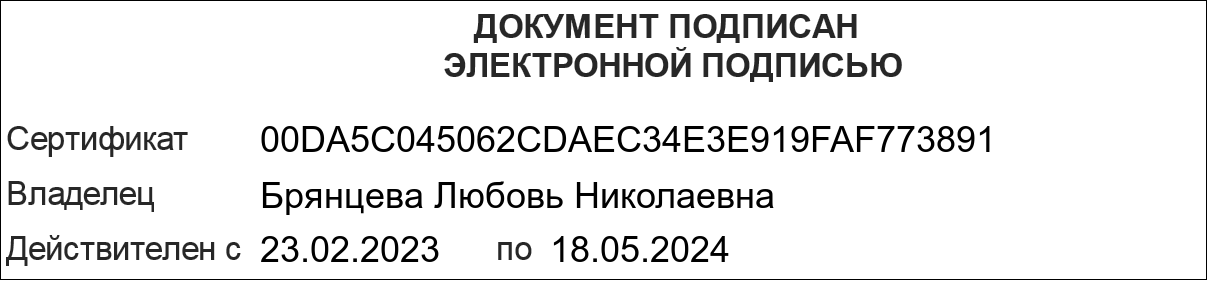 Приложениек Приказу Департамента социальнойполитики Чукотского автономного округаот  «___» ________ 2024 года № ____СОСТАВрегионального организационного комитета XV Всероссийского конкурса журналистских работ «В фокусе – семья»Приложение 2к Приказу Департамента социальнойполитики Чукотского автономного округаот «___» __________ 20___года № _____ПОЛОЖЕНИЕо региональном этапе XV Всероссийского конкурсажурналистских работ «В фокусе – семья»1. Общие положения1.1. Настоящее положение определяет цель, задачи и порядок проведения
в 2024 году регионального этапа Всероссийского конкурса журналистских работ «В фокусе – семья» (далее – региональный этап Конкурса).1.2. Региональный этап Конкурса проводится в соответствии с Порядком организации Всероссийского конкурса, с учётом сложившейся практики организации конкурсов в Чукотском автономном округе, а также опыта проведения регионального этапа Конкурса.2. Цель и задачи регионального этапа Конкурса2.1. Цель:освещение в средствах массовой информации (далее – СМИ) современных достижений социальной сферы, новых социальных инициатив, реализуемых в рамках Года Семьи, способствующих совершенствованию системы социальной поддержки семей с детьми в нашей стране.2.2. Задачи:– повышение информированности граждан о современных возможностях решения актуальных проблем детей и семей с детьми;– увеличение количества журналистских материалов, показывающих, что приоритетом в работе с семьями с детьми, находящимися в трудной жизненной ситуации, должна являться помощь семье, направленная на сохранение кровной семьи для ребенка, а важным условием выхода из кризиса является активное участие родителей, их стремление мобилизовать внутренние ресурсы для решения проблем.3. Номинации регионального этапа Конкурса3.1. Наименование номинаций:– «Жизнь замечательных семей»;– «Миссия: быть родителем»;– «Помощь рядом»;– «Статус: особенная семья»;– «Мы вместе!»;– «По семейным обстоятельствам»;– «История рода».3.2. В каждой из номинаций отдельно оцениваются работы юных журналистов в возрасте от 13 до 18 лет (специальная категория «Работа юнкора»).3.3. В каждой номинации отдельно оцениваются работы новостного (информационного) формата (специальная категория «Новости»).4. Участники регионального этапа Конкурса4.1. На конкурсный отбор принимаются социально значимые, соответствующие задачам и номинациям Всероссийского конкурса журналистские работы (далее – работы).4.2. К рассмотрению принимаются печатные публикации, интернет-публикации, телевизионные сюжеты, радиосюжеты и подкасты на русском языке, вышедшие в федеральных, региональных, муниципальных СМИ, на официальных страницах учреждений/организаций/общественных объединений или в социальных сетях, в период с сентября 2023 года по сентябрь 2024 года.4.3. Объем печатной работы должен составлять не менее 4 000 печатных знаков с пробелами; хронометраж видео- и аудиосюжетов не должен превышать 40 минут. Хронометраж видео- и аудиосюжетов, заявленных в специальной категории «Новости», не должен превышать 5 минут. Объем печатной работы не должен превышать 1000 знаков с пробелами. Работы, объем/хронометраж которых не соответствует указанным параметрам, к рассмотрению не принимаются.4.4. Предоставляемые на конкурс материалы не рецензируются, не оплачиваются и не возвращаются.4.5. Региональный организационный комитет, а также Организатор конкурса имеет право на публикацию работ, а также иное распространение и тиражирование материалов, поступивших на региональный этап Всероссийского конкурса, в том числе размещение в информационно-телекоммуникационной сети «Интернет», без выплаты вознаграждения, с обязательной ссылкой на авторство и принадлежность к СМИ.5. Критерии отбора конкурсантов для участия в региональном этапеКонкурса по номинациям5.1. В номинации «Жизнь замечательных семей» принимаются работы, посвященные дружным, успешным, социально активным семьям (в том числе семьям – участникам и победителям Всероссийского конкурса «Семья года»), чей жизненный опыт способствует продвижению традиционных семейных ценностей и популяризации семейного образа жизни.5.2. В номинации «Миссия: быть родителем» принимаются работы, посвященные роли родителей в жизни каждого ребенка, примерам конструктивного решения проблем в детско-родительских отношениях и воспитании детей разного возраста.5.3. В номинации «Помощь рядом» принимаются работы, посвященные историям семей с детьми, получивших помощь Семейных многофункциональных центров и других современных социальных служб и сумевших преодолеть трудную ситуацию.  5.4. В номинации «Статус: особенная семья» принимаются работы, посвященные историям семей, воспитывающих детей-инвалидов и детей с ограниченными возможностями здоровья, примерам успешного преодоления такими семьями трудностей в социальной и бытовой адаптации, в развитии особенного ребенка. 5.5. В номинации «Мы вместе!» принимаются работы, способствующие укреплению гражданского единства и патриотизма, посвященные историям семей мобилизованных граждан, добровольцев, военнослужащих, участвующих в специальной военной операции (в том числе – примерам оказания социальной, психологической и иной поддержки таким семьям).5.6. В номинации «По семейным обстоятельствам» принимаются работы, посвященные историям приемных семей, семей, в которых растут «трудные» подростки, и других семей, нуждающихся в особом внимании и поддержке, примерам успешного преодоления ими трудных жизненных ситуаций.5.7. В номинации «История рода» принимаются работы, посвященные многопоколенным семьям, примерам изучения родословных, историям предков, которые становятся жизненным ориентиром для молодого поколения. 6. Организационная структура регионального этапа Конкурса6.1. Организатором регионального этапа Конкурса является Департамент социальной политики Чукотского автономного округа (далее – Департамент).6.2. Организационное сопровождение регионального этапа Конкурса осуществляет Департамент.6.3. Региональный оргкомитет «В фокусе – семья» (далее – Оргкомитет), состав которого утверждается Департаментом:– подводит итоги регионального этапа Конкурса;– утверждает перечень работ-победителей по номинациям;– отмечает и поощряет участников и победителей регионального этапа Конкурса.6.4. Для участия в работе Оргкомитета Департаментом, могут привлекаться эксперты и специалисты, занимающиеся вопросами семейной политики, а также авторитетные деятели культуры и искусства.7. Сроки проведения регионального этапа КонкурсаНа территории Чукотского автономного округа региональный этап Конкурса проводится в три этапа:1 этап – сбор заявок участников регионального этапа Конкурса
с 17 апреля по 1 августа 2024 года);2 этап – отбор победителей регионального этапа Конкурса по номинациям (с 2 августа по 16 августа 2024 года);3 этап – подведение итогов регионального этапа Конкурса, направление пакетов документов, оформленных в соответствии с Приложениями 1, 2, 3 к настоящему Приказу, на электронную почту организатора kcj_fond@mail.ru. В каждой из номинаций может быть заявлено не более одного материала одного автора (с 19 августа по 16 сентября 2024 года).8. Порядок проведения регионального этапа Конкурса8.1. Департамент:– обеспечивает размещение положения о проведении регионального этапа Конкурса на официальном сайте Чукотского автономного округа и на страничке в социальных сетях;– информирует заинтересованных лиц о порядке проведения конкурсного отбора в средствах массовой информации и на страничке в социальных сетях;– осуществляет прием заявок, а также согласий на обработку персональных данных по форме, установленной приложением 1, 2, 3 к настоящему Положению;– организует конкурсный отбор победителей по номинациям; – организует подведение итогов проведения регионального этапа Конкурса;– направляет в срок до 16 сентября 2024 года пакеты документов победителей регионального этапа Конкурса для участия во Всероссийском конкурсе «В фокусе – семья» на электронную почту организатора kcj_fond@mail.ru;– обеспечивает размещение информации об итогах проведения конкурса, составе его участников, лучших работах.9. Определение победителей регионального этапа Конкурса9.1. Со 2 по 16 августа 2024 года Организационный комитет обеспечивает оценку конкурсных работ.9.2. Каждая работа оценивается от 1 до 10 баллов с учетом следующих критериев:– актуальность материала, соответствие заявленной номинации;– конструктивность подхода к освещению затронутой проблемы;– информационная насыщенность материала, глубина освещения темы;– стиль изложения, профессионализм подачи материала, сила воздействия на аудиторию.9.3. Лучшей в каждой из номинаций становится работа, получившая наивысший средний балл по результатам оценки. В случае если несколько работ набрали одинаковое количество баллов, учитывается количество высших оценок, присвоенных данным работам. Авторы таких работ становятся победителями конкурса. 9.4. Победителей Всероссийского конкурса определяет Оргкомитет.Приложение 1                                                                                 к Положению о региональном этапе
 XV Всероссийского конкурсажурналистских работ «В фокусе – семья»Заявка на участие в конкурсном отборе XV Всероссийского конкурса журналистских работ«В ФОКУСЕ – СЕМЬЯ»Приложение 2                                                                                 к Положению о региональном этапе
 XV Всероссийского конкурсажурналистских работ «В фокусе – семья»Рекомендации по оформлению заявкина участие в конкурсном отборе XV Всероссийского конкурса журналистских работ «В фокусе – семья»Документы подаются в электронном виде.Пакет документов должен содержать:Заполненную надлежащим образом заявкуДля печатных публикаций:– Текст статьи в формате Word, шрифт Times New Roman, кегель 14, одинарный межстрочный интервал;– Отсканированный вариант опубликованного материала в формате PDF, где видно название СМИ и дату.Для Интернет–публикаций:– Текст статьи в формате Word (шрифт Times New Roman, кегель 14, межстрочный интервал 1,0) с обязательной активной ссылкой на интернет–ресурс, разместивший материал;Для телевизионных материалов:– Видеофайл не более 20 Мб в формате avi или mp4 или ссылка на файл в облачном сервисе (Облако Mail.Ru, Яндекс.Диск, Google Диск);– Отсканированная эфирная справка о выходе сюжета в формате PDF;– Текстовая расшифровка сюжета формате Word (при возможности);Для материалов, вышедших в радиоэфире, и подкастов:– Аудиофайл в формате mp3 или ссылка;– Отсканированная эфирная справка о выходе сюжета в формате PDF (радио), либо скриншот экрана (подкасты);Текстовая расшифровка сюжета формате Word (при возможности).В названиях перечисленных документов должны быть указаны: фамилия и имя автора, название материала.Указанные документы должны быть собраны в одну папку, которую необходимо озаглавить по схеме:Субъект Российской Федерации, Орган исполнительной власти, рекомендующий работу, фамилия имя автора, название материала (через пробел)ОБРАЗЕЦ: Ивановская область_ Департамент социальной защиты Ивановской области_ Иванова Мария _Чужих детей не бываетДля пересылки по электронной почте сформированную и озаглавленную указанным образом папку необходимо сжать, создав архив ZIP Приложение 3                                                                                 к Положению о региональном этапе
 XV Всероссийского конкурсажурналистских работ «В фокусе – семья»Региональному организационному комитетуПредседателю правления  Фонда поддержки детей, находящихся в трудной жизненной ситуации,М.В. Гордеевой                                                                           от(Ф.И.О. автора работы)Согласиена обработку персональных данныхЯ,	,(фамилия, имя, отчество полностью)проживающий (ая) по адресу:   			 паспорт серия	№	 выдан «   » 	года даю согласие Региональному организационному комитету, а также Фонду поддержки детей, находящихся в трудной жизненной ситуации, на обработку информации, составляющей мои персональные данные (данные паспорта, адреса проживания, реквизитов документа, прочие сведения) в целях организации участия в конкурсе журналистских работ.Настоящее согласие предоставляется на осуществление любых действий в отношении моих персональных данных, которые необходимы или желаемы для достижения указанной выше цели, включая (без ограничения) сбор, систематизацию, накопление, хранение, уточнение (обновление, изменение), использование, распространение (в том числе передачу третьим лицам – в соответствии с действующим законодательством), обезличивание, блокирование, а также осуществление любых иных действий с персональными данными, предусмотренных Федеральным законом РФ от 27.07.2006 г. №152–ФЗ «О персональных данных».Фонд поддержки детей, находящихся в трудной жизненной ситуации гарантирует, что обработка персональных данных осуществляется в соответствии с действующим законодательством Российской Федерации. Я проинформирован(а), что персональные данные обрабатываются неавтоматизированным и автоматизированным способами обработки. Согласие действует в течение 3 лет.Я подтверждаю, что, давая согласие на обработку персональных данных, я действую своей волей и в своих интересах.Дата		Подпись______________________ДЕПАРТАМЕНТ  СОЦИАЛЬНОЙ  ПОЛИТИКИ  ЧУКОТСКОГО  АВТОНОМНОГО  ОКРУГАот 16.04.2024№455г. АнадырьО проведении XV Всероссийского конкурса журналистских работ 
«В фокусе – семья» на территории Чукотского автономного округаПредседатель оргкомитета:Председатель оргкомитета:Председатель оргкомитета:БрянцеваЛюбовь Николаевна–начальник Департамента социальной политики Чукотского автономного округаЗаместитель председателя оргкомитета:Заместитель председателя оргкомитета:Заместитель председателя оргкомитета:Шарафутдинова Светлана Михайловна–первый заместитель начальника Департамента социальной политики Чукотского автономного округаСекретарь оргкомитета:Секретарь оргкомитета:Секретарь оргкомитета:ДемидоваЮлия ВладимировнаЧлены оргкомитета:–главный консультант отдела по делам семьи, женщин и детей Управления социальной поддержки населения Департамента социальной политики Чукотского автономного округаМезинкоВалерия Валерьевна–начальник Управления социальной поддержки населения Департамента социальной политики Чукотского автономного округа;Сенаторова Ирина Ивановна–Уполномоченный по правам человека в Чукотском автономном округе;Кузьминский Василий Николаевич–Консультант отдела воспитательной работы и детского отдыха Управления общего, дополнительного образования и воспитательной работы Департамента образования и науки Чукотского автономного округа;Ушакова Наталия Геннадьевна–начальник отдела по делам семьи, женщин и детей Управления социальной поддержки населения Департамента социальной политики Чукотского автономного округа;ХализоваОльга Олеговна–начальник отдела опеки и попечительства Управления социальной поддержки населения Департамента социальной политики Чукотского автономного округа.  Субъект Российской Федерации  Орган исполнительной власти,   рекомендующий конкурсную работу  Контактные данные ответственного лица:  – Ф.И.О.;должность  – телефон;e– mail  Наименование номинации (специальной категории), в которой заявляется конкурсная работа  Название конкурсной работы  Дата выхода   Общий информационный охват       (аудитория) конкурсной работы.  Показатели:   – тираж публикации   – количество онлайн–просмотров   – рейтинг тв/радиопрограммы  – количество репостов   – количество онлайн–оценок и комментариев  Краткая аннотация конкурсной работы   Сведения об авторе:  – Ф.И.О. (по паспорту)   – псевдоним (если есть)  – контактный телефон  Приложение к заявке:   – текст публикации в формате .doc, .docx   – макет опубликованного материала      в формате pdf (для печатных СМИ)   – ссылка на интернет–публикацию;    – видеофайл в формате avi, mp4 (не более 20    МБ), либо ссылка на файл в облачном     сервисе (Облако Mail.Ru, Яндекс.Диск, Google      Диск);   – аудиофайл в формате mp3  *для аудио– и видеофайлов прилагается текстовая расшифровка в формате .doc,.docx (по возможности)